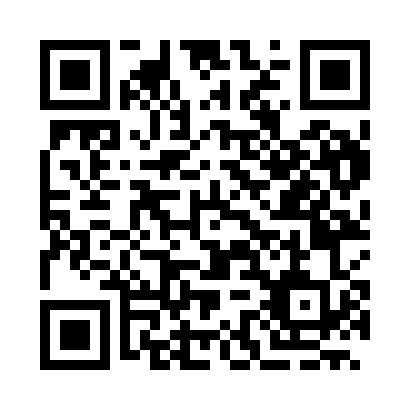 Prayer times for Zvinitsa, BulgariaMon 1 Jul 2024 - Wed 31 Jul 2024High Latitude Method: Angle Based RulePrayer Calculation Method: Muslim World LeagueAsar Calculation Method: HanafiPrayer times provided by https://www.salahtimes.comDateDayFajrSunriseDhuhrAsrMaghribIsha1Mon3:375:471:226:378:5610:562Tue3:385:471:226:378:5610:563Wed3:395:481:226:378:5610:554Thu3:405:491:226:378:5610:555Fri3:415:491:226:378:5510:546Sat3:425:501:236:378:5510:537Sun3:435:511:236:378:5510:538Mon3:445:511:236:378:5410:529Tue3:455:521:236:378:5410:5110Wed3:465:531:236:368:5310:5011Thu3:485:531:236:368:5310:4912Fri3:495:541:236:368:5210:4813Sat3:505:551:246:368:5210:4714Sun3:515:561:246:368:5110:4615Mon3:535:561:246:358:5110:4516Tue3:545:571:246:358:5010:4417Wed3:565:581:246:358:4910:4318Thu3:575:591:246:348:4910:4219Fri3:586:001:246:348:4810:4020Sat4:006:011:246:348:4710:3921Sun4:016:021:246:338:4610:3822Mon4:036:031:246:338:4510:3623Tue4:046:031:246:328:4510:3524Wed4:066:041:246:328:4410:3325Thu4:086:051:246:318:4310:3226Fri4:096:061:246:318:4210:3027Sat4:116:071:246:308:4110:2928Sun4:126:081:246:308:4010:2729Mon4:146:091:246:298:3910:2630Tue4:156:101:246:288:3810:2431Wed4:176:111:246:288:3610:23